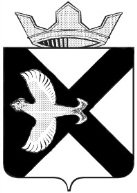 АДМИНИСТРАЦИЯ Муниципального  образования поселок  БоровскийПОСТАНОВЛЕНИЕ31 августа 2015 г.							      № 235п.БоровскийТюменского муниципального районаВ соответствии со статьей 69.2 Бюджетного кодекса Российской Федерации, постановлением Правительства Российской Федерации от 26.02.2014 N 151 "О формировании и ведении базовых (отраслевых) перечней государственных и муниципальных услуг и работ, формировании, ведении и утверждении ведомственных перечней государственных услуг и работ, оказываемых и выполняемых федеральными государственными учреждениями, и об общих требованиях к формированию, ведению и утверждению ведомственных перечней государственных (муниципальных) услуг и работ, оказываемых и выполняемых государственными учреждениями субъектов Российской Федерации (муниципальными учреждениями)", руководствуясь  Уставом муниципального образования поселок Боровский:1. Утвердить Порядок формирования, ведения и утверждения ведомственных перечней муниципальных услуг и работ, оказываемых и выполняемых автономными учреждениями, согласно приложению к настоящему постановлению.2. Установить, что положения приложения к настоящему постановлению применяются при формировании муниципальных заданий на оказание муниципальных услуг и выполнение работ начиная с муниципальных заданий на 2016 год (на 2016 год и плановый период 2017 и 2018 годов).3. Контроль за исполнением настоящего распоряжения возложить на заместителя главы администрации С.А.Шипицина.Приложениек постановлениюадминистрацииот 31.08.2015№235Порядок
формирования, ведения и утверждения ведомственных перечней муниципальных услуг и работ, оказываемых и выполняемых автономными учреждениями1. Общие положения1.1. Настоящий Порядок разработан в соответствии с Бюджетным кодексом Российской Федерации, постановлением Правительства Российской Федерации от 26.02.2014 N 151 "О формировании и ведении базовых (отраслевых) перечней государственных и муниципальных услуг и работ, формировании, ведении и утверждении ведомственных перечней государственных услуг и работ, оказываемых и выполняемых федеральными государственными учреждениями, и об общих требованиях к формированию, ведению и утверждению ведомственных перечней государственных (муниципальных) услуг и работ, оказываемых и выполняемых государственными учреждениями субъектов Российской Федерации (муниципальными учреждениями)" и определяет процедуру формирования, ведения и утверждения ведомственных перечней муниципальных услуг и работ, оказываемых и выполняемых автономными  учреждениями муниципального образования поселок Боровский в качестве основных видов деятельности (далее - ведомственные перечни).1.2. Ведомственные перечни используются в целях формирования муниципальных заданий на оказание муниципальных услуг и выполнение работ, оказываемых (выполняемых) автономными учреждениями муниципального образования поселок Боровский в качестве основных видов деятельности.2. Порядок формирования, ведения и утверждения ведомственных перечней2.1. В целях разработки муниципальных заданий на оказание муниципальных услуг и выполнение работ Администрация муниципального образования поселок Боровский (далее –Администрация) в соответствии с базовыми (отраслевыми) перечнями муниципальных услуг и работ, утвержденными федеральными органами исполнительной власти, осуществляющими функции по выработке государственной политики и нормативно-правовому регулированию в установленных сферах деятельности (далее - базовые перечни), формирует ведомственный перечень муниципальных услуг и работ, оказываемых и выполняемых муниципальными учреждениями, закрепленными в ведение уполномоченного органа.Ведомственные перечни утверждаются муниципальными правовыми актами Администрации.2.2. Ведомственные перечни содержат сведения о муниципальных услугах и работах, оказываемых и выполняемых автономными учреждениями, для которых устанавливаются муниципальные задания на оказание ими муниципальных услуг (выполнение работ) за счет бюджетных ассигнований муниципального образования поселок Боровский.2.3. В ведомственные перечни включается в отношении каждой муниципальной услуги или работы информация, указанная в пункте 3 Общих требований к формированию, ведению и утверждению ведомственных перечней государственных (муниципальных) услуг и работ, оказываемых и выполняемых государственными учреждениями субъектов Российской Федерации (муниципальными учреждениями), утвержденных постановлением Правительства Российской Федерации от 26.02.2014 N 151 (далее - Общие требования).2.4.Ведомственный перечень муниципальных услуг и работ    формируется    и    ведется    Администрацией в информационной системе, доступ к которой осуществляется через единый портал бюджетной системы Российской Федерации (vvvvw.budget.ru) в информационно-коммуникационной сети «Интернет».Ведомственный перечень муниципальных) услуг и работ также размещается на официальном сайте по размещению информации о государственных учреждениях в информационно-коммуникационной сети «Интернет» (vvwvv.bus.gov.ru) в порядке, установленном Министерством финансов Российской Федерации.2.5. Администрация в течение 10 рабочих дней со дня утверждения либо внесения изменений в ведомственный перечень муниципальных услуг и работ размещает соответствующую информацию в информационных системах указанных в настоящем пункте.2.6. Информация, сформированная по каждой муниципальной услуге и работе в соответствии с пунктом 2.3 настоящего Порядка, образует реестровую запись. Каждой реестровой записи присваивается уникальный номер.2.7. Порядок формирования информации и документов для включения в реестровую запись, формирования (изменения) реестровой записи и структура уникального номера должны соответствовать правилам, устанавливаемым Министерством финансов Российской Федерации.2.8. Реестровые записи подписываются в соответствии с требованиями пункта 6 Общих требований.2.9. Администрация в течение 30 дней со дня внесения изменений в базовые перечни обеспечивают внесение изменений в утвержденные ведомственные перечни путем обеспечения издания муниципальных правовых актов Администрации о внесении изменений в ведомственные перечни.Глава администрации С.В.Сычева